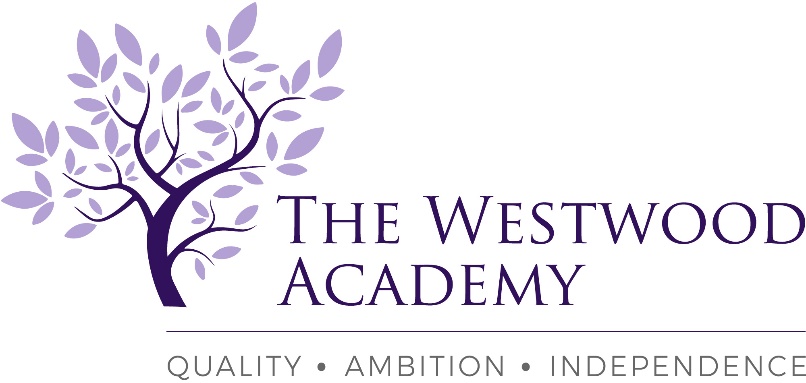 The Westwood Academy – Part of the Kenilworth Multi Academy Trust family of schoolsMitchell Avenue, 					Teaching Assistant31.25 hours per week, term time onlyGrade 3 – (£19,264 - £20,444) per annum PRO RATA. Actual Salary range £13,605 - £14,438)Required June 2022 We are looking to appoint a Teaching Assistant to join our team of dedicated support staff. Supporting teachers in the classroom and also working with pupils 1:2:1 or in small groups. If you are interested in ensuring that all pupils achieve their very best then this may be the job for you. This is an excellent opportunity for someone with excellent communication skills who is looking to build a career in the education sector, working directly with pupils. We are looking for someone with a passion for education, ambition and the ability to work with a strong team of teaching and support staff and who can also engage young people in a creative and supportive way. We can provide an exceptional environment in which our staff and pupils thrive.The Westwood Academy is part of the Kenilworth Multi-Academy Trust a forward thinking and ambitious trust. We offer a motivating learning environment with an excellent shared CPD programme. We are proud of our academic record and of our pastoral care, which maintains a feeling of community in a small, but growing school. The school works tirelessly to ensure that every pupil’s potential is successfully achieved, through excellent teaching, the establishment of positive learning relationships, effective assessment and constructive feedback. Out teaching and support staff work together for the mutual benefit of our pupils.Role Requirements:An ability to work in the classroom supporting teachers with school pupils and to be a positive role modelWorking 1:2;1 or with small groupsExcellent communication and teamworking skillsDedicated, creative and hardworking individualA real willingness to learn new skillsEmployees benefit from an extensive CPD and wellbeing programme.Employees benefit from an extensive and bespoke CPD programme and enrolment in our Benenden Health Scheme is available for all employees from the commencement of employmentFurther details and application forms are available via the school website at:https://www.thewestwoodacademy.co.uk/760/recruitment/ Please send completed application forms to admin@thewestwoodacademy.co.ukIf you require any further information please contactMrs J Westwell:  PA to Head of SchoolTelephone number: 024 7642 6901	E-mail: admin@thewestwoodacademy.co.uk		Closing date: Monday 27th June 2022: 10:00amThis school is committed to safeguarding and promoting the welfare of children and young people and expects our staff and volunteers to share this commitment. This post is subject to two satisfactory references and an Enhanced Disclosure and Barring Service check.